Sprawdzian 1 wersja A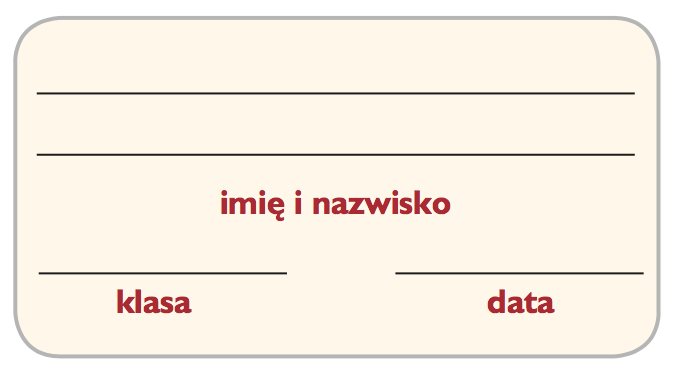 Papier, włókna, drewnoW zadaniach z odpowiedziami do wyboru otocz kółkiem literę, która oznacza poprawną odpowiedź.Główne surowce do produkcji papieru tomakulatura i zużyte opakowania z tworzyw sztucznych.drewno i ropa naftowa.makulatura i zużyte torby foliowe.drewno i zużyte wyroby z papieru.Uczniowie mieli za zadanie wypisać rodzaje wyrobów papierniczych w kolejności od najcieńszego do najgrubszego. Kto prawidłowo wykonał to zadanie? Ania: bibuła, papier do pisania, tektura, karton.Beata: bibuła, papier do pisania, karton, tekstura.Czarek: karton, papier do pisania, tektura, bibuła.Darek: bibuła, karton, papier do pisania, tektura.Napisz, z jakich materiałów papierniczych wykonano pokazane przedmioty.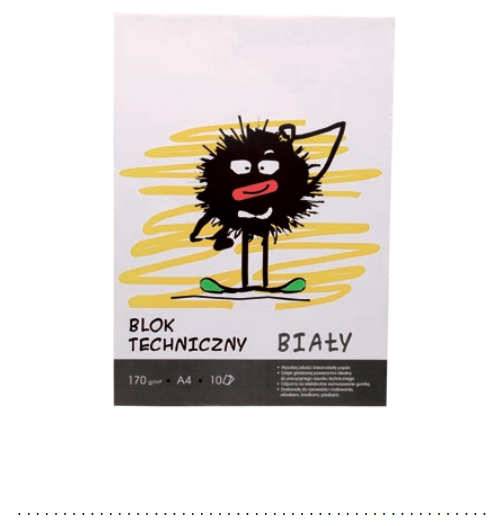 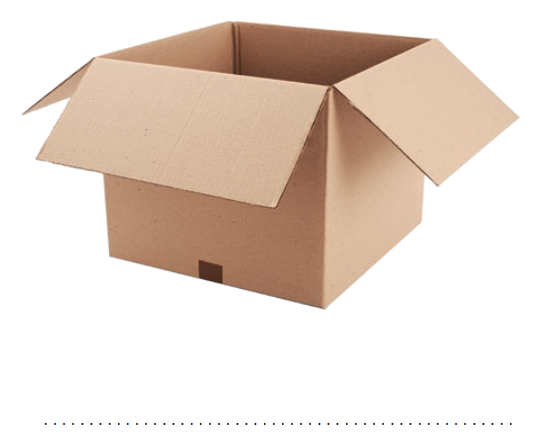 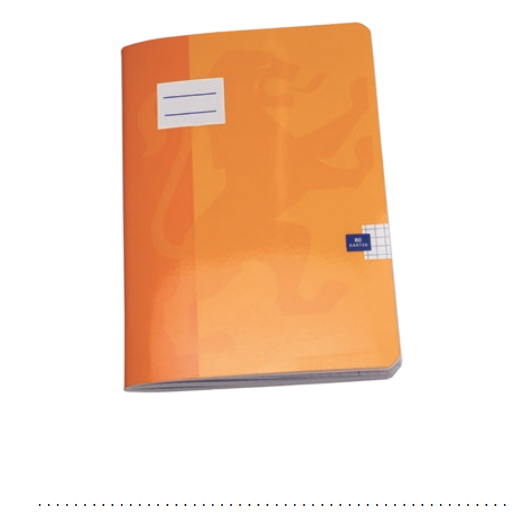 Poniższy schematyczny rysunek przedstawia ………………………… .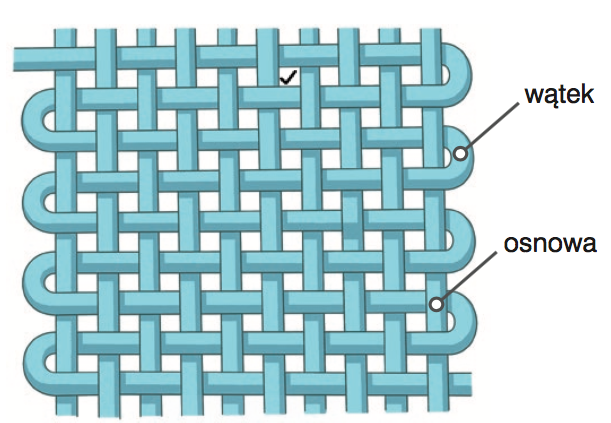 Uzupełnij tabelę, wpisując w odpowiednie kolumny rodzaje włókien wymienione w ramce.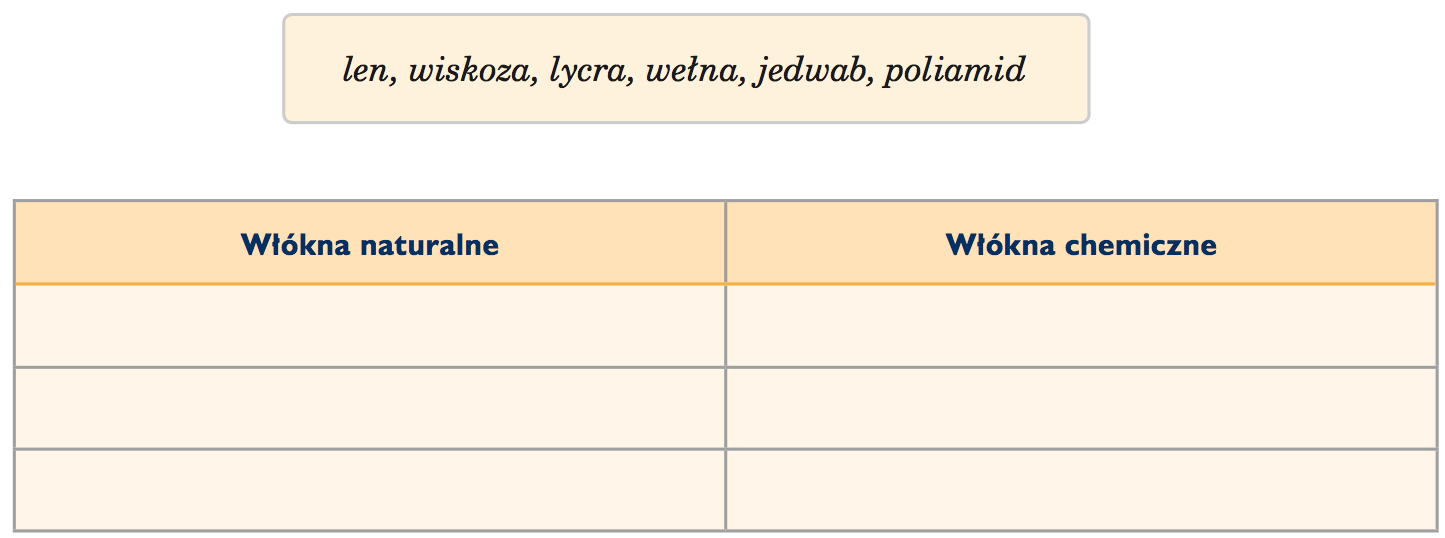 Producent bluzki zaleca następujący sposób jej konserwacji: prać w temperaturze 40C, nie stosować wybielaczy, suszyć w pozycji poziomej bez uprzedniego wirowania, nie prasować. Które oznaczenia powinny się znaleźć na metce?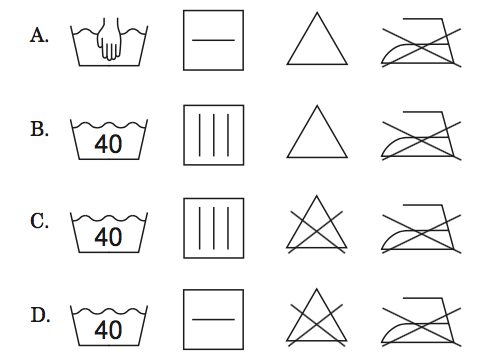 Jak możemy określić wiek drzewa?Zmierzyć grubość pnia.Zmierzyć wysokość drzewa.Zmierzyć grubość kory.Policzyć słoje.Płyta powstająca poprzez sprasowanie grubych wiórów z dodatkiem kleju tosklejka.płyta pilśniowa.płyta wiórowa.fornir.Wyobraź sobie, że masz wykonać ze sklejki skrzyneczkę na narzędzia. Które z poniższych narzędzi na pewno nie przyda Ci się w pracy?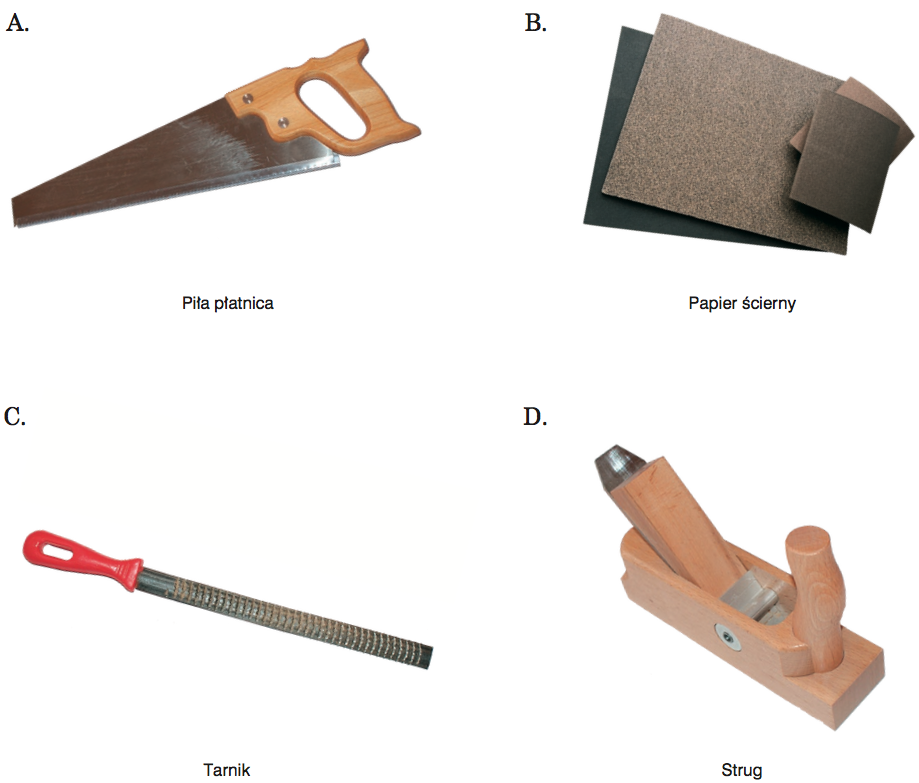 Wskaż zdanie prawdziwe.Płyty wiórowe najlepiej łączyć za pomocą gwoździ.Fornir to cienki arkusz drewna stosowany między innymi do oklejania powierzchni mebli (potocznie zwany również okleiną).Podłogi drewniane wykonuje się najczęściej z drewna sosnowego, gdyż jest ono twarde i odporne na działanie wody.**Ania i Marek oklejali papierem kolorowym prostokątny kawałek kartonu. Po wyschnięciu kleju okazało się, że kartonik Ani jest płaski, a kartonik Marka się wygiął. Wyjaśnij, jaki błąd popełnił Marek.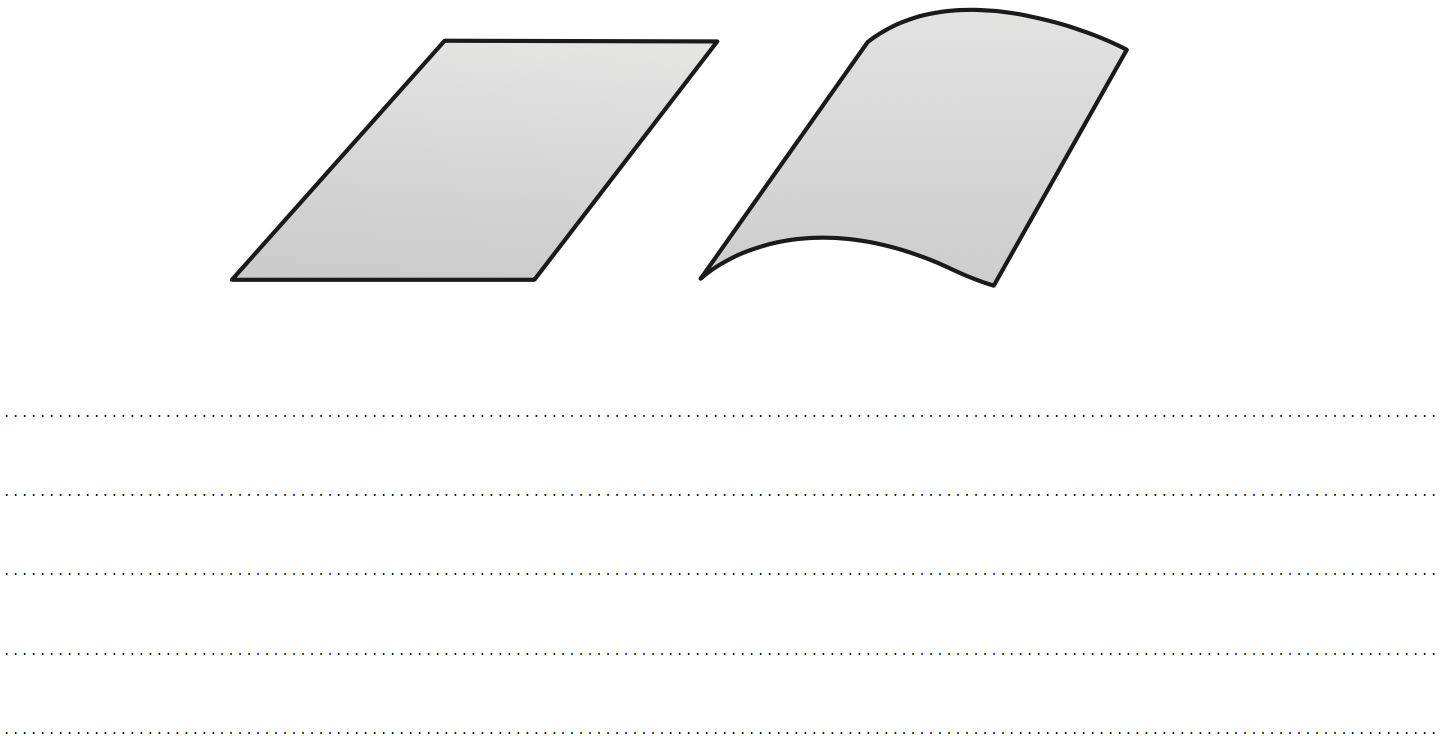 